Техника безопасности в бассейнеУВАЖАЕМЫЕ РОДИТЕЛИ!Научите своего ребенка соблюдать правила поведения в бассейне, расскажите ему, как важно соблюдать меры предосторожности.Основные правила безопасности в бассейнеБассейн – не просто приятный досуг, но и место повышенной опасности, в котором несоблюдение правил может кончиться трагедией. Однако, если знать правила безопасности и соблюдать их, то бассейн становится приятным местом, в которое хочется возвращаться вновь и вновь.Вот основные правила, которым нужно обучить ребёнка:Выполнять все указания взрослых.Придя в раздевалку, не торопясь принять душ с гелем для душа и надеть купальный костюм и шапочку.Войдя в помещение бассейна, даже не думайте тут же прыгать в воду, а ждите указания взрослого человека.Двигаться по помещению только шагом, исключая бег и прыжки.Запрещается проносить с собой посторонние предметы.Необходимо отказаться от плотного приёма пищи перед занятиями.Входить в воду только с разрешением родителей.Входить в воду только по специальным лестницам, отбросив желание с разбегу прыгнуть в бассейн.Не посещать бассейн, если вы умудрились заболеть.Это основные правила безопасности при посещении бассейна, которым нужно научить ребёнка в первую очередь.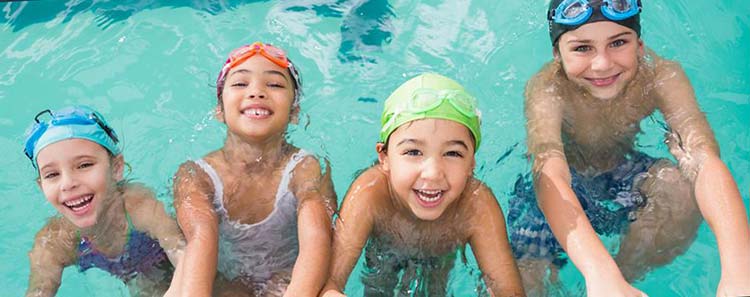 Правила безопасности в водеВот основные правила техники безопасности, которые нужно преподать своему дитятку:Прыгать в воду со специальных подмостков только с разрешения взрослых.Во время нахождения в воде исключить все шалости: толчки, крики и другие.Категорически запрещается топить друг друга.Нырять под воду нельзя.Хватать людей, которые с тобой занимаются, за их конечности.Использовать инвентарь только с разрешения взрослых.Запрещается использовать инвентарь не по назначению.Снимать шапочку.Соблюдать дистанцию и не мешать окружающим. Висеть на разделительных полосах дорожек бассейна. Если вдруг резко заболело где-то, появились какие-то пятна или самочувствие испортилось, то следует незамедлительно сообщить взрослым , чтобы избежать осложнений. Если почувствовали озноб, то опять же сообщить взрослым. При чрезвычайной ситуации  незамедлительно обратиться  к  взрослым.Вот такие правила техники безопасности должен знать ваш ребёнок, чтобы его занятия в бассейне оставляли лишь позитивные впечатления. Ведь если ребёнок счастлив, то счастливы и родители, не так ли?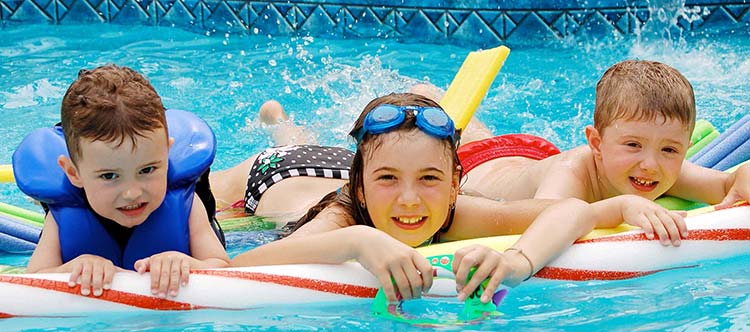 Окончание занятия Приятно проведя время в воде, вашему ребёнку всё равно придётся покинуть бассейн, и вот как правильно это сделать:Спокойно выйти  из воды, используя специальные лестницы.Отправиться в раздевалку, где нужно привести себя в порядок: принять душ, высушить тело и волосы.Одеться и подождать взрослых, чтобы вместе пойти домой.Как видите, дорогие родители, правил техники безопасности на воде не так много, но они обязательны к соблюдению, если вы хотите, чтобы ваш ребёнок был жив и здоров. Обучите вашего ребёнка этим правилам, и вы не будете волноваться за него, пока он проводит время с пользой.Составила: воспитатель средней группы  Власова Татьяна Сергеевна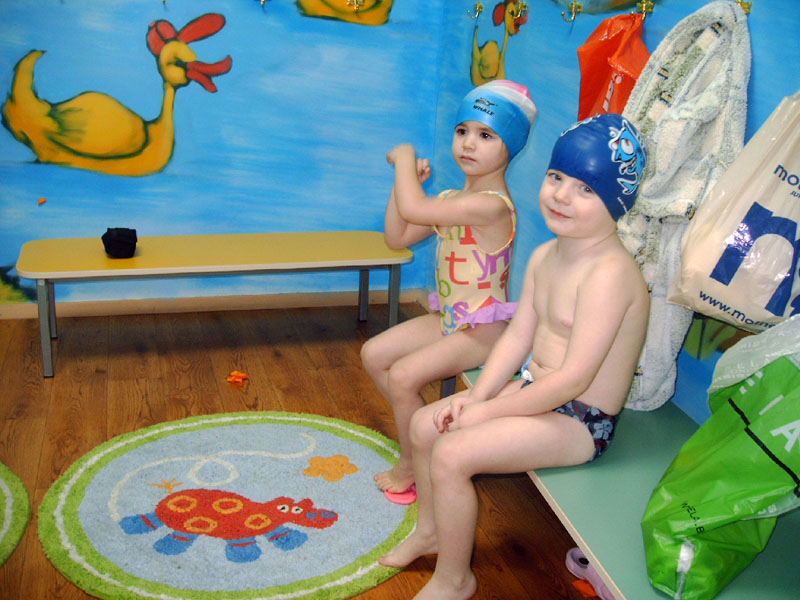 